SS John & Monica Catholic Primary School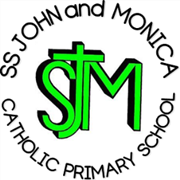 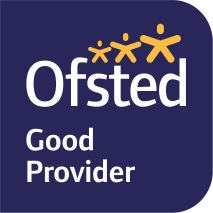 Head Teacher:									M.Elliott (B.Ed. Hons, NPQH)Chantry RoadMoseleyBirmingham B13 8DWTelephone: 0121 464 5868Fax:            0121 464 5046Email:         enquiry@stjonmon.bham.sch.ukWebsite:     www.stjonmon.bham.sch.ukTwitter:       @SSJohnMonicas Monday 9th MarchHindu Temple visitDear Parents/GuardiansI am pleased to inform you that on Tuesday 17th March year 5 will be visiting the Shri Venkateswara Balaji Temple in Oldbury as part of our RE work exploring other faiths.We will leave at 0915 on the coach and will return in time for lunchtime.Yours sincerelyJ CatlingYear 5 teacher